Grievance FormACTS always welcomes any suggestions, recommendations, or concerns you have about any aspect of your services. You can share those directly with any staff person or with program management in person, send comments in writing to Continuous Quality Improvement, 4612 North 56th Street, Tampa, FL 33610, or provide feedback online through our website, www.actsfl.org.If you have a specific issue that you want brought to the attention of program management for investigation, or if you believe that you have experienced unjust, discriminatory, unethical, or illegal treatment, please use this form to file a grievance. Grievances may also be filed online at www.actsfl.org.Continuous Quality Improvement4612 N. 56th St.Tampa, FL 33610Office: 813-246-4899Fax: 813-367-0186www.actsfl.orgFiling a grievance will not adversely affect the services you receive.CQI Report Number:  Resolved, Forward to Manager for Review	  Unresolved, Forward to Manager for  Resolution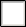 Grievant's Signature:	Date:Staff Signature:	Date:CQI Report Number:  Resolved, Forward to Director for Review	 Unresolved, Forward to Director for  ResolutionGrievant's Signature:	Date:Signature and Title:	Date:  Resolved, Forward to CQI for Review	  Unresolved, Forward to CQI for  ResolutionSignature and Title:	Date:  Resolved	  UnresolvedCQI Signature and Title:	Date:COO Signature:	Date:Type of Grievance:	Access to Care	Quality of Care	Environment of Care  Peer Issues  Administrative Issues  Unprofessional Staff ConductRevised July 2014Today's Date: Name: Address:Phone Number:Program Name:Program Name:Today's Date: Name: Address:Phone Number:Program Name:Program Name:Today's Date: Name: Address:Phone Number:Client ID Number:Date of Birth:Today's Date: Name: Address:Phone Number:Client ID Number:Date of Birth:Briefly Describe your grievance. When and Where did it happen? Who was involved? Explain your concern.   Attach additional sheets if needed.Briefly Describe your grievance. When and Where did it happen? Who was involved? Explain your concern.   Attach additional sheets if needed.Briefly Describe your grievance. When and Where did it happen? Who was involved? Explain your concern.   Attach additional sheets if needed.Briefly Describe your grievance. When and Where did it happen? Who was involved? Explain your concern.   Attach additional sheets if needed.Please describe what you have tried to do to address this before filing the grievance, and what happened.Please describe what you have tried to do to address this before filing the grievance, and what happened.Please describe what you have tried to do to address this before filing the grievance, and what happened.Please describe what you have tried to do to address this before filing the grievance, and what happened.Explain what you would like done to address your grievance.Explain what you would like done to address your grievance.Explain what you would like done to address your grievance.Explain what you would like done to address your grievance.Staff Responses:  Explain what was done to address concerns, sign and mark if resolved.Staff Responses:  Explain what was done to address concerns, sign and mark if resolved.Staff Responses:  Explain what was done to address concerns, sign and mark if resolved.Staff Responses:  Explain what was done to address concerns, sign and mark if resolved.